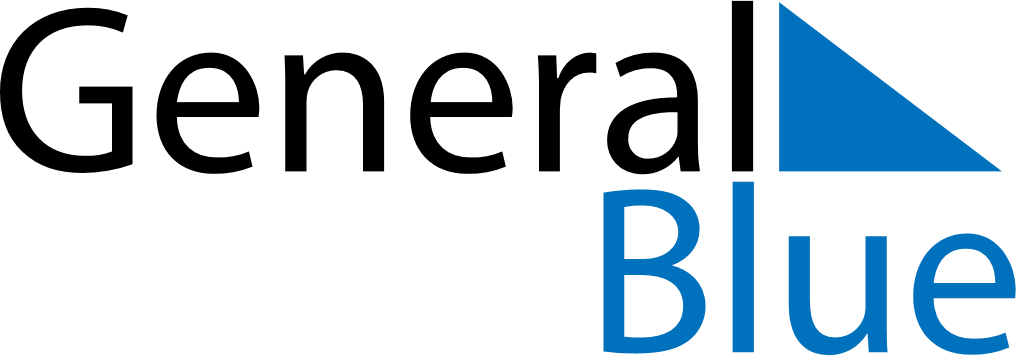 June 2024June 2024June 2024June 2024June 2024June 2024June 2024Kaustinen, Central Ostrobothnia, FinlandKaustinen, Central Ostrobothnia, FinlandKaustinen, Central Ostrobothnia, FinlandKaustinen, Central Ostrobothnia, FinlandKaustinen, Central Ostrobothnia, FinlandKaustinen, Central Ostrobothnia, FinlandKaustinen, Central Ostrobothnia, FinlandSundayMondayMondayTuesdayWednesdayThursdayFridaySaturday1Sunrise: 3:29 AMSunset: 11:16 PMDaylight: 19 hours and 46 minutes.23345678Sunrise: 3:27 AMSunset: 11:18 PMDaylight: 19 hours and 51 minutes.Sunrise: 3:25 AMSunset: 11:21 PMDaylight: 19 hours and 55 minutes.Sunrise: 3:25 AMSunset: 11:21 PMDaylight: 19 hours and 55 minutes.Sunrise: 3:23 AMSunset: 11:23 PMDaylight: 20 hours and 0 minutes.Sunrise: 3:21 AMSunset: 11:26 PMDaylight: 20 hours and 4 minutes.Sunrise: 3:19 AMSunset: 11:28 PMDaylight: 20 hours and 8 minutes.Sunrise: 3:17 AMSunset: 11:30 PMDaylight: 20 hours and 12 minutes.Sunrise: 3:16 AMSunset: 11:32 PMDaylight: 20 hours and 16 minutes.910101112131415Sunrise: 3:14 AMSunset: 11:34 PMDaylight: 20 hours and 19 minutes.Sunrise: 3:13 AMSunset: 11:36 PMDaylight: 20 hours and 22 minutes.Sunrise: 3:13 AMSunset: 11:36 PMDaylight: 20 hours and 22 minutes.Sunrise: 3:11 AMSunset: 11:37 PMDaylight: 20 hours and 25 minutes.Sunrise: 3:10 AMSunset: 11:39 PMDaylight: 20 hours and 28 minutes.Sunrise: 3:09 AMSunset: 11:40 PMDaylight: 20 hours and 31 minutes.Sunrise: 3:08 AMSunset: 11:42 PMDaylight: 20 hours and 33 minutes.Sunrise: 3:08 AMSunset: 11:43 PMDaylight: 20 hours and 35 minutes.1617171819202122Sunrise: 3:07 AMSunset: 11:44 PMDaylight: 20 hours and 37 minutes.Sunrise: 3:06 AMSunset: 11:45 PMDaylight: 20 hours and 38 minutes.Sunrise: 3:06 AMSunset: 11:45 PMDaylight: 20 hours and 38 minutes.Sunrise: 3:06 AMSunset: 11:46 PMDaylight: 20 hours and 39 minutes.Sunrise: 3:06 AMSunset: 11:46 PMDaylight: 20 hours and 40 minutes.Sunrise: 3:06 AMSunset: 11:47 PMDaylight: 20 hours and 40 minutes.Sunrise: 3:06 AMSunset: 11:47 PMDaylight: 20 hours and 40 minutes.Sunrise: 3:07 AMSunset: 11:47 PMDaylight: 20 hours and 40 minutes.2324242526272829Sunrise: 3:07 AMSunset: 11:47 PMDaylight: 20 hours and 40 minutes.Sunrise: 3:08 AMSunset: 11:47 PMDaylight: 20 hours and 39 minutes.Sunrise: 3:08 AMSunset: 11:47 PMDaylight: 20 hours and 39 minutes.Sunrise: 3:08 AMSunset: 11:46 PMDaylight: 20 hours and 38 minutes.Sunrise: 3:09 AMSunset: 11:46 PMDaylight: 20 hours and 36 minutes.Sunrise: 3:10 AMSunset: 11:45 PMDaylight: 20 hours and 34 minutes.Sunrise: 3:12 AMSunset: 11:44 PMDaylight: 20 hours and 32 minutes.Sunrise: 3:13 AMSunset: 11:44 PMDaylight: 20 hours and 30 minutes.30Sunrise: 3:14 AMSunset: 11:42 PMDaylight: 20 hours and 28 minutes.